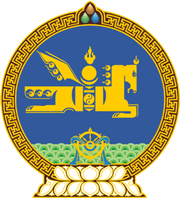 МОНГОЛ УЛСЫН ХУУЛЬ2021 оны 07 сарын 07 өдөр                                                                  Төрийн ордон, Улаанбаатар хотЖИЖИГ, ДУНД ҮЙЛДВЭР, ҮЙЛЧИЛГЭЭГ     ДЭМЖИХ ТУХАЙ ХУУЛЬД НЭМЭЛТ    ОРУУЛАХ ТУХАЙ	1 дүгээр зүйл.Жижиг, дунд үйлдвэр, үйлчилгээг дэмжих тухай хуулийн 9 дүгээр зүйлд доор дурдсан агуулгатай 9.5 дахь хэсэг нэмсүгэй:“9.5.Монгол Улсын нийслэл Улаанбаатар хотын эрх зүйн байдлын тухай хуулийн 39.1-д заасан чиглэлээр нийслэл хотын тусгай бүсэд үйл ажиллагаа эрхлэх бол тухайн аж ахуйн нэгжийг төрөөс тэргүүн ээлжид дэмжинэ.”2 дугаар зүйл.Энэ хуулийг Монгол Улсын нийслэл Улаанбаатар хотын эрх зүйн байдлын тухай хууль /Шинэчилсэн найруулга/ хүчин төгөлдөр болсон өдрөөс эхлэн дагаж мөрдөнө.	МОНГОЛ УЛСЫН 	ИХ ХУРЛЫН ДАРГА 				Г.ЗАНДАНШАТАР